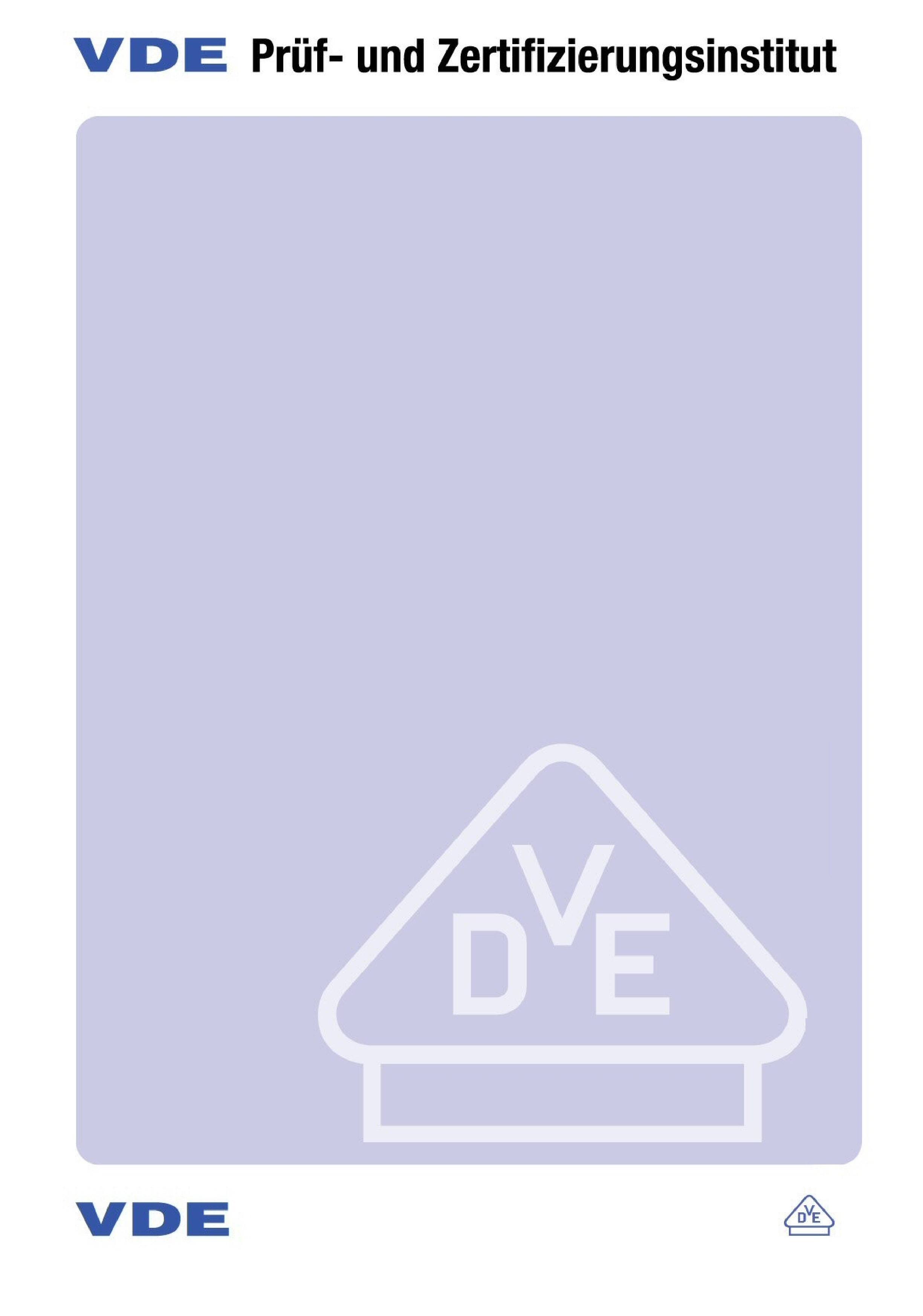 __________________________________________________________________________________VDE Prüf- und Zertifizierungsinstitut GmbH * Testing and Certification Institute__________________________________________________________________________________VDE Prüf- und Zertifizierungsinstitut GmbH * Testing and Certification Institute__________________________________________________________________________________Dieser Zeichengenehmigungs-Ausweis bildet eine Grundlage für die EG-Konformitätserklärung und CE-Kennzeichnung durch den Hersteller oder dessen Bevollmächtigten und bescheinigt die Konformität mit den grundlegenden Schutzanforderungen der  EG-Niederspannungsrichtlinie 2014/35/EU.This Marks Approval is a basis for the EC Declaration of Conformity and the CE Marking by the manufacturer or his agent and proves the conformity with the essential safety requirements of the  EC Low-Voltage Directive 2014/35/EU.VDE Prüf- und Zertifizierungsinstitut GmbHVDE Testing and Certification InstituteFachgebiet TL3Section TL3__________________________________________________________________________________VDE Prüf- und Zertifizierungsinstitut GmbH * Testing and Certification Institute ABeiblatt /SupplementDate5006166-1181-0022 / 254218 / TL3 / KOH	2019-09-02	2016-07-28Dieses Beiblatt ist Bestandteil des Zeichengenehmigungsausweises Nr. 40044695. This supplement is part of the Certificate No. 40044695.ÜberspannungsschutzgerätSurge protective device V20-...Fertigungsstätte(n)Place(s) of manufactureReferenz/Reference	OBO Bettermann30017004	Hungary Kft.Alsóráda 22347 BUGYI UNGARNVDE Prüf- und Zertifizierungsinstitut GmbHVDE Testing and Certification InstituteFachgebiet TL3Section TL3__________________________________________________________________________________VDE Prüf- und Zertifizierungsinstitut GmbH * Testing and Certification Institute AInfoblatt /Info sheetDate5006166-1181-0022 / 254218 / TL3 / KOH	2019-09-02	2016-07-28Dieses Blatt gilt nur in Verbindung mit Blatt 1 des Zeichengenehmigungsausweises Nr. 40044695. This supplement is only valid in conjunction with page 1 of the Certificate No. 40044695.Genehmigung zum Benutzen des auf Seite 1 abgebildeten markenrechtlich geschützten Zeichens des VDE:Grundlage für die Benutzung sind die Allgemeinen Geschäftsbedingungen (AGB) der VDE Prüf- und Zertifizierungsinstitut GmbH (www.vde.com\AGB-Institut). Das Recht zur Benutzung erstreckt sich nur auf die bezeichnete Firma mit den genannten Fertigungsstätten und die oben aufgeführten Produkte mit den zugeordneten Bezeichnungen. Die Fertigungsstätte muss so eingerichtet sein, dass eine gleichmäßige Herstellung der geprüften und zertifizierten Ausführung gewährleistet ist.Die Genehmigung ist so lange gültig wie die VDE-Bestimmungen gelten, die der Zertifizierung zugrunde gelegen haben, sofern sie nicht auf Grund anderer Bedingungen aus der VDE Prüf- und Zertifizierungsordnung (PM102) zurückgezogen werden muss.Der Gültigkeitszeitraum einer VDE-GS-Zeichengenehmigung kann auf Antrag verlängert werden. Bei gesetzlichen und / oder normativen Änderungen kann die VDE-GS-Zeichengenehmigung ihre Gültigkeit zu einem früheren als dem angegebenen Datum verlieren. Produkte, die das Biozid Dimethylfumarat (DMF) enthalten, dürfen gemäß der Kommissionsentscheidung 2009/251/EG nicht mehr in den Verkehr gebracht oder auf dem Markt bereitgestellt werden.Der VDE-Zeichengenehmigungsausweis wird ausschließlich auf der ersten Seite unterzeichnet.Approval to use the legally protected Mark of the VDE as shown on the first page:Basis for the use are the general terms and conditions of the VDE Testing and Certification Institute (www.vde.com\terms-institute). The right to use the mark is granted only to the mentioned company with the named places of manufacture and the listed products with the related type references. The place of manufacture shall be equipped in a way that a constant manufacturing of the certified construction is assured. The approval is valid as long as the VDE specifications are in  force, on which the certification is based on, unless it is withdrawn according to the VDE Testing and Certification Procedure (PM102E).The validity period of a VDE-GS-Mark Approval may be prolonged on request. In case of changes in legal and / or normative requirements, the validity period of a VDE-GS-Mark Approval may be shortened.Products containing the biocide dimethylfumarate (DMF) may not be marketed or made available on the EC market according to the Commission Decision 2009/251/EC. The approval is solely signed on the first page. 5006166-1181-0022 / 254218 / TL3 / KOH	2019-09-02Dieses Blatt gilt nur in Verbindung mit Blatt 1 des Zeichengenehmigungsausweises Nr. 40044695. This supplement is only valid in conjunction with page 1 of the Certificate No. 40044695.Überspannungsschutzgerät Surge protective device V20-...Typ(en) / Type(s)V20-1-385V20-2-385V20-2+FS-385V20-3-385V20-3+FS-385V20-4-385V20-4+FS-385V20-1+NPE-385V20-3+NPE-385V20-3+NPE+FS-385V20-1-320V20-1+FS-320V20-3-320V20-3+FS-320V20-1+NPE-320V20-1+NPE+FS-320V20-3+NPE-320V20-3+NPE+FS-320V20-1-280V20-1+FS-280V20-2-280V20-2+FS-280V20-3-280V20-3+FS-280V20-4+FS-280V20-1+NPE-280V20-1+NPE+FS-280V20-2+NPE-280V20-2+NPE+FS-2802016-07-28Fortsetzung siehe Blatt    3 / continued on page    3 A5006166-1181-0022 / 254218 / TL3 / KOH	2019-09-02Dieses Blatt gilt nur in Verbindung mit Blatt 1 des Zeichengenehmigungsausweises Nr. 40044695.This supplement is only valid in conjunction with page 1 of the Certificate No. 40044695.5006166-1181-0022 / 254218 / TL3 / KOH	2019-09-02Dieses Blatt gilt nur in Verbindung mit Blatt 1 des Zeichengenehmigungsausweises Nr. 40044695.This supplement is only valid in conjunction with page 1 of the Certificate No. 40044695.2016-07-28Überspannungsschutzgerät Surge protective device V20-...Typ(en) / Type(s)V20-3+NPE-280V20-3+NPE+FS-280V20-1-150V20-2-150V20-3-150V20-1+NPE-150V20-2+NPE-150V20-2+NPE+FS-150V20-3+NPE-150V20-3+NPE+FS-150V20-1-75V20-2-75V20-1+NPE-75V20-0-385V20-0-320V20-0-280V20-0-150V20-0-75C20-0-2552016-07-28Höchste DauerspannungMaximum continuous operating voltageAC 385V (V20-0-385); AC 320V (V20-0-320)AC 280V (V20-0-280); AC 150V (V20-0-150)AC 75V (V20-0-75); AC 255V (C20-0-255)AnforderungsklasseClassificationKlasse II / Class IINennableitstoßstrom InNominal discharge current In20kA40kA (C20-0-255)Maximaler Ableitstoßstrom Imax Maximum discharge current Imax40kA60kA (C20-0-255)Fortsetzung siehe Blatt    4 / continued on page    4 A5006166-1181-0022 / 254218 / TL3 / KOH	2019-09-02Dieses Blatt gilt nur in Verbindung mit Blatt 1 des Zeichengenehmigungsausweises Nr. 40044695.This supplement is only valid in conjunction with page 1 of the Certificate No. 40044695.5006166-1181-0022 / 254218 / TL3 / KOH	2019-09-02Dieses Blatt gilt nur in Verbindung mit Blatt 1 des Zeichengenehmigungsausweises Nr. 40044695.This supplement is only valid in conjunction with page 1 of the Certificate No. 40044695.2016-07-28SchutzpegelVoltage protection level< 1,7kV (V20-0-385); < 1,4kV (V20-0-320)< 1,3kV (V20-0-280); < 0,8kV (V20-0-150)< 0,5kV (V20-0-75); < 1,3kV (C20-0-255)2016-07-28Kurzschlussfestigkeit Short circuit protection50kAVorsicherung Fuse / SCPD160A gGPolzahlNumber of poles1; 2; 2 (1+1); 3; 3 (2+1); 4; 4 (3+1)Gesamtableitstoßstrom total discharge current80kA (V20-2-...)120kA (V20-3-...)160kA (V20-4-...)60kA (V20-1+NPE-...; V20-2+NPE-...; V203+NPE-...)